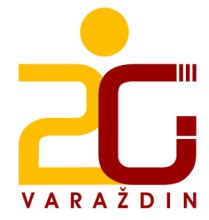 KLASA: 602-11/17-01/120URBROJ: 2186-145-01-17-1Ravnateljica Druge gimnazije Varaždin, Zdravka Grđan, prof. objavljuje poziv svim učenicima  4. razreda u vidu internog natječaj za direktan upis jedne učenice/učenika na sveučilišni preddiplomski studij „Informacijski sustavi/Poslovni sustavi“ Fakulteta organizacije i informatike Varaždin.INTERNI NATJEČAJ ZA MATURANTE – IZRAVAN UPIS NA FOIBroj kandidata: 1Uvjeti:         Pravo na izravan upis ima maturantica/maturant koja/koji je tijekom sva četiri razreda ostvarila/ostvario prosjek ocjena najmanje 4,50 i koja/koji je položila/položio propisane razine predmeta državne mature vezano uz studijski program koji upisuje po ovom natječaju.Zamolbe, uz koje je obavezno priložiti motivacijsko pismo, preslike svjedodžbi 1.-3. razreda i ispis ocjena 4. razreda, predati pedagoginji zaključno do 16. svibnja 2017.                                                                                                     Ravnateljica:Zdravka Grđan, prof.